সেবা প্রদান প্রতিশ্রুতি১. ভিশন, মিশন ও কর্মকৌশলরুপকল্প (Vision) : শিল্প সমৃদ্ধ উন্নত  বাংলাদেশ গঠনে পরিবেশবান্ধব শিল্পায়নঅভিলক্ষ্য (Mission) :বৈশ্বিক প্রতিযোগিতায় সক্ষম শিল্পের বিকাশ, দক্ষ মানবসম্পদ তৈরি, কর্মসংস্থান সৃষ্টি ও দারিদ্র নিরসন ২. প্রতিশ্রুত সেবাসমূহ 	৩) অভিযোগ ব্যবস্থাপনা পদ্ধতি (জিআরএস) ৪) আপনার কাছে আমাদের প্রত্যাশা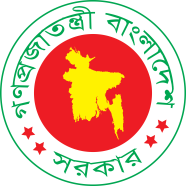 গণপ্রজাতন্ত্রী বাংলাদেশ সরকারশিল্প মন্ত্রণালয়বাংলাদেশ ক্ষুদ্র ও কুটির শিল্প করপোরেশন (বিসিক)জেলা কার্যালয়, ফরিদপুর।ই-মেইলঃ iscfaridpur@bscic.gov.bd  ও  dgmbscicfaridpur@gmail.com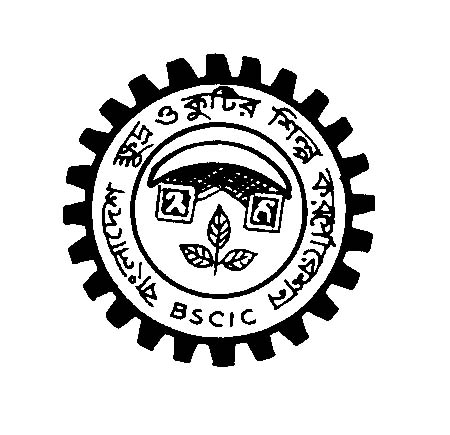 ক্র. সেবার নামসেবা প্রদান পদ্ধতিপ্রয়োজনীয় কাগজপত্র এবং প্রাপ্তিস্থানসেবার মূল্য এবং পরিশোধ পদ্ধতিসেবা  প্রদানের সময়সীমা (কার্যদিবস)দায়িত্বপ্রাপ্ত কর্মকর্তা(নাম, পদবি, ফোন নম্বর ও ইমেইল)১.প্রজেক্ট প্রোফাইল সরবরাহসরাসরি/ডাকযোগে/ই-মেইলে আবেদনকারীর নিকট প্রেরণ১. নির্ধারিত ফরমে আবেদনআবেদন ফরম  প্রাপ্তিস্থানবিসিক জেলা কার্যালয়, ফরিদপুরপ্রযোজ্য নয়৫উপ-মহাব্যবস্থাপকবিসিক জেলা কার্যালয়, ফরিদপুর০৬৩১৬২৪৫৩www.bscic.gov.bdএ পাওয়া যাবে)২.প্রস্তাবিত মাইক্রো শিল্পের নিবন্ধনপত্রজারি/ই-মেইলের মাধ্যমে ১. নির্ধারিত ফরমে আবেদন২.রঙ্গিন/সাদাকালো ছবি (সত্যায়িত) - ২ কপি৩. নাগরিকত্বের সনদপত্রের ফটোকপি - ২ কপি৪. জাতীয় পরিচয়পত্রের ফটোকপি - ২ কপি৫. সিটি করপোরেশন/পৌরসভা/ইউনিয়ন পরিষদ কর্তৃক     প্রদত্ত হালনাগাদ ট্রেড লাইসেন্সের ফটোকপি- ২ কপি৬. যন্ত্রপাতির তালিকা-২ কপি৭. কাঁচামালের তালিকা-২ কপিআবেদন ফরম  প্রাপ্তিস্থানবিসিক জেলা কার্যালয়, ফরিদপুরক) ২৫,০০,০০১/- হতে ৪০,০০,০০০/- টাকা পর্যন্ত ফি-৮০০/-খ) ৪০,০০,০০১/- হতে ৭৫,০০,০০০/- পর্যন্ত ফি- ১২০০/- (সেবার মূল্যের সাথে সরকার কর্তৃক নির্ধারিত হারে  ভ্যাট যুক্ত হবে)৩উপ-মহাব্যবস্থাপক বিসিক জেলা কার্যালয়, ফরিদপুর০৬৩১৬২৪৫৩ www.bscic.gov.bdএ পাওয়া যাবে)৩.প্রস্তাবিত কুটির শিল্পের নিবন্ধনপত্রজারি/ই-মেইলের মাধ্যমে ১. নির্ধারিত ফরমে আবেদন২.রঙ্গিন/সাদাকালো ছবি (সত্যায়িত)  - ২ কপি৩. নাগরিকত্বের সনদপত্রের ফটোকপি – ২ কপি৪. জাতীয় পরিচয়পত্রের ফটোকপি – ২ কপি৫. সিটি করপোরেশন/পৌরসভা/ইউনিয়ন পরিষদ কর্তৃক প্রদত্ত     হালনাগাদ ট্রেড লাইসেন্সের ফটোকপি- ২ কপি৬. যন্ত্রপাতির তালিকা-২ কপি৭. কাঁচামালের তালিকা-২ কপিআবেদন ফরম  প্রাপ্তিস্থানবিসিক জেলা কার্যালয়, ফরিদপুরক) ১০০/- হতে ১,০০,০০০/- টাকা পর্যন্ত ফি – ১৫০/- খ) ১,০০,০০১/- হতে ২৫,০০,০০০/- পর্যন্ত ফি – ৫০০/-৩উপ-মহাব্যবস্থাপক বিসিক জেলা কার্যালয়, ফরিদপুর০৬৩১৬২৪৫৩ www.bscic.gov.bdএ পাওয়া যাবে)৪.প্রস্তাবিত ক্ষুদ্র শিল্পের নিবন্ধনপত্রজারি/ই-মেইলের মাধ্যমে ১. নির্ধারিত ফরমে আবেদন২.রঙ্গিন/সাদাকালো ছবি (সত্যায়িত)  - ২ কপি৩. নাগরিকত্বের সনদপত্রের ফটোকপি – ২ কপি৪. জাতীয় পরিচয়পত্রের ফটোকপি – ২ কপি৫. সিটি করপোরেশন/পৌরসভা/ইউনিয়ন পরিষদ কর্তৃকপ্রদত্ত     হালনাগাদ ট্রেড লাইসেন্সের ফটোকপি- ২ কপি৬. যন্ত্রপাতির তালিকা-২ কপি৭. কাঁচামালের তালিকা-২ কপিআবেদন ফরম  প্রাপ্তিস্থানবিসিক জেলা কার্যালয়, ফরিদপুরক) ৭৫,০০,০০১/- হতে ১,০০,০০,০০০/- টাকা পর্যন্ত ফি-১৫০০/- খ) ১,০০,০০,০০১/- হতে ৫,০০,০০,০০০/- পর্যন্ত ফি - ২৫০০/- গ) ৫,০০,০০,০০১/- হতে ১৫,০০,০০,০০০/- পর্যন্ত ফি - ৩০০০/-(সেবার মূল্যের সাথে সরকার কর্তৃক নির্ধারিত হারে ভ্যাট যুক্ত হবে)৩ উপ-মহাব্যবস্থাপক বিসিক জেলা কার্যালয়, ফরিদপুর০৬৩১৬২৪৫৩ www.bscic.gov.bdএ পাওয়া যাবে)৫.প্রস্তাবিত মাঝারি শিল্পের নিবন্ধনপত্রজারি/ই-মেইলের মাধ্যমে ১. নির্ধারিত ফরমে আবেদন২.রঙ্গিন/সাদাকালো ছবি (সত্যায়িত) - ২ কপি৩. নাগরিকত্বের সনদপত্রের ফটোকপি - ২ কপি৪. জাতীয় পরিচয়পত্রের ফটোকপি - ২ কপি৫. সিটি করপোরেশন/পৌরসভা/ইউনিয়ন পরিষদ কর্তৃকপ্রদত্ত     হালনাগাদ ট্রেড লাইসেন্সের ফটোকপি- ২ কপি৬. যন্ত্রপাতির তালিকা-২ কপি৭. কাঁচামালের তালিকা-২ কপিআবেদন ফরম  প্রাপ্তিস্থানবিসিক জেলা কার্যালয়, ফরিদপুর১৫,০০,০০,০০১/- হতে ৫০,০০,০০,০০০/- বা তদুর্দ্ধ পর্যন্ত ফি - ৪০০০/- (সেবার মূল্যের সাথে সরকার কর্তৃক নির্ধারিত হারে ভ্যাট যুক্ত হবে)৩ উপ-মহাব্যবস্থাপক বিসিক জেলা কার্যালয়, ফরিদপুর০৬৩১৬২৪৫৩ www.bscic.gov.bdএ পাওয়া যাবে)৬.বিদ্যমান মাইক্রো শিল্পের নিবন্ধনপত্রজারি/ই-মেইলের মাধ্যমে ১. নির্ধারিত ফরমে আবেদন২.রঙ্গিন/সাদাকালো ছবি (সত্যায়িত) - ২ কপি৩. নাগরিকত্বের সনদপত্রের ফটোকপি - ২ কপি৪. জাতীয় পরিচয়পত্রের ফটোকপি - ২ কপি৫. সিটি করপোরেশন/পৌরসভা/ইউনিয়ন পরিষদ কর্তৃকপ্রদত্ত     হালনাগাদ ট্রেড লাইসেন্সের ফটোকপি- ২ কপি৬. যন্ত্রপাতির তালিকা-২ কপি৭. কাঁচামালের তালিকা-২ কপিআবেদন ফরম প্রাপ্তিস্থানবিসিক জেলা কার্যালয়, ফরিদপুরক) ২৫,০০,০০১/- হতে ৪০,০০,০০০/- টাকা পর্যন্ত ফি - ৮০০/- খ) ৪০,০০,০০১/- হতে ৭৫,০০,০০০/- পর্যন্ত ফি - ১২০০/- (সেবার মূল্যের সাথে সরকার কর্তৃক নির্ধারিত হারে ভ্যাট যুক্ত হবে)৩উপ-মহাব্যবস্থাপক বিসিক জেলা কার্যালয়, ফরিদপুর০৬৩১৬২৪৫৩ www.bscic.gov.bdএ পাওয়া যাবে)৭.বিদ্যমান কুটির শিল্পের নিবন্ধনপত্রজারি/ই-মেইলের মাধ্যমে ১. নির্ধারিত ফরমে আবেদন২.রঙ্গিন/সাদাকালো ছবি (সত্যায়িত) - ২ কপি৩. নাগরিকত্বের সনদপত্রের ফটোকপি - ২ কপি৪. জাতীয় পরিচয়পত্রের ফটোকপি - ২ কপি৫. সিটি করপোরেশন/পৌরসভা/ইউনিয়ন পরিষদ কর্তৃকপ্রদত্ত     হালনাগাদ ট্রেড লাইসেন্সের ফটোকপি- ২ কপি৬. যন্ত্রপাতির তালিকা-২ কপি৭. কাঁচামালের তালিকা-২ কপিআবেদন ফরম  প্রাপ্তিস্থানবিসিক জেলা কার্যালয়, ফরিদপুরক) ১০০/- হতে ১,০০,০০০/- টাকা পর্যন্ত ফি - ১৫০/- খ) ১,০০,০০১/- হতে ২৫,০০,০০০/- পর্যন্ত ফি - ৫০০/- (সেবার মূল্যের সাথে সরকার কর্তৃক নির্ধারিত হারে ভ্যাট যুক্ত হবে)৩উপ-মহাব্যবস্থাপক বিসিক জেলা কার্যালয়, ফরিদপুর০৬৩১৬২৪৫৩ www.bscic.gov.bdএ পাওয়া যাবে)৮.বিদ্যমান ক্ষুদ্র শিল্পের নিবন্ধনপত্রজারি/ই-মেইলের মাধ্যমে ১. নির্ধারিত ফরমে আবেদন২.রঙ্গিন/সাদাকালো ছবি (সত্যায়িত) - ২ কপি৩. নাগরিকত্বের সনদপত্রের ফটোকপি - ২ কপি৪. জাতীয় পরিচয়পত্রের ফটোকপি - ২ কপি৫. সিটি করপোরেশন/পৌরসভা/ইউনিয়ন পরিষদ কর্তৃক প্রদত্ত     হালনাগাদ ট্রেড লাইসেন্সের ফটোকপি- ২ কপি৬. যন্ত্রপাতির তালিকা-২ কপি৭. কাঁচামালের তালিকা-২ কপিআবেদন ফরম  প্রাপ্তিস্থানবিসিক জেলা কার্যালয়, ফরিদপুরক) ৭৫,০০,০০১/- হতে ১,০০,০০,০০০/- টাকা পর্যন্ত ফি-১৫০০/- খ) ১,০০,০০,০০১/- হতে ৫,০০,০০,০০০/- পর্যন্ত ফি - ২৫০০/- গ) ৫,০০,০০,০০১/- হতে ১৫,০০,০০,০০০/- পর্যন্ত ফি - ৩০০০/- (সেবার মূল্যের সাথে সরকার কর্তৃক নির্ধারিত হারে ভ্যাট যুক্ত হবে)৩উপ-মহাব্যবস্থাপক বিসিক জেলা কার্যালয়, ফরিদপুর০৬৩১৬২৪৫৩ www.bscic.gov.bdএ পাওয়া যাবে)৯.বিদ্যমান মাঝারি শিল্পের নিবন্ধনপত্রজারি/ই-মেইলের মাধ্যমে ১. নির্ধারিত ফরমে আবেদন২. রঙ্গিন/সাদাকালো ছবি (সত্যায়িত) - ২ কপি৩. নাগরিকত্বের সনদপত্রের ফটোকপি - ২ কপি৪. জাতীয় পরিচয়পত্রের ফটোকপি - ২ কপি৫. সিটি করপোরেশন/পৌরসভা/ইউনিয়ন পরিষদ কর্তৃকপ্রদত্ত     হালনাগাদ ট্রেড লাইসেন্সের ফটোকপি- ২ কপি৬. যন্ত্রপাতির তালিকা-২ কপি৭. কাঁচামালের তালিকা-২ কপিআবেদন ফরম  প্রাপ্তিস্থান  :  বিসিক জেলা কার্যালয়, ফরিদপুর১৫,০০,০০,০০১/- হতে ৫০,০০,০০,০০০/- বাতদুর্দ্ধ পর্যন্ত ফি - ৪০০০/-(সেবার মূল্যের সাথে সরকার কর্তৃক নির্ধারিত হারে ভ্যাট যুক্ত হবে)৩উপ-মহাব্যবস্থাপক বিসিক জেলা কার্যালয়, ফরিদপুর০৬৩১৬২৪৫৩ www.bscic.gov.bdএ পাওয়া যাবে)১০.বিসিকের তত্ত্বাবধানে কুটির শিল্পে ঋণ সেবা প্রদানপত্রজারি/ই-মেইলের মাধ্যমে ১. নির্ধারিত ফরমে আবেদন২.রঙ্গিন/সাদাকালো ছবি (সত্যায়িত) - ২ কপি৩. নাগরিকত্বের সনদপত্রের ফটোকপি - ২ কপি৪. জাতীয় পরিচয়পত্রের ফটোকপি - ২ কপি৫. সিটি করপোরেশন/পৌরসভা/ইউনিয়ন পরিষদ কর্তৃকপ্রদত্ত     হালনাগাদ ট্রেড লাইসেন্সের ফটোকপি- ২ কপি৬. জমির পরচার ফটোকপি-২ কপি৭.  লে-আউট প্লানের ফটোকপি- ২ কপি৮.  যন্ত্রপাতির কোটেশনের ফটোকপি- ২ কপি৯. খাজনার হালনাগাদ পরিশোধের রশিদের ফটোকপি- ২ কপি১০. ব্যক্তিগত জামিনদারের তথ্য- ২ কপিআবেদন ফরম  প্রাপ্তিস্থান  বিসিক জেলা কার্যালয়, ফরিদপুর১০০/-২০উপ-মহাব্যবস্থাপক বিসিক জেলা কার্যালয়, ফরিদপুর০৬৩১৬২৪৫৩ www.bscic.gov.bdএ পাওয়া যাবে)১১.বিসিকের তত্ত্বাবধানে ক্ষুদ্র শিল্পে ঋণ সেবা প্রদানপত্রজারি/ই-মেইলের মাধ্যমে ১. নির্ধারিত ফরমে আবেদন২.রঙ্গিন/সাদাকালো ছবি (সত্যায়িত) - ২ কপি৩. নাগরিকত্বের সনদপত্রের ফটোকপি - ২ কপি৪. জাতীয় পরিচয়পত্রের ফটোকপি - ২ কপি৫. সিটি করপোরেশন/পৌরসভা/ইউনিয়ন পরিষদ কর্তৃকপ্রদত্ত     হালনাগাদ ট্রেড লাইসেন্সের ফটোকপি- ২ কপি৬. জমির পরচার ফটোকপি-২ কপি৭. লে-আউট প্লানের ফটোকপি- ২ কপি৮. যন্ত্রপাতির কোটেশনের ফটোকপি- ২ কপি৯. খাজনার হালনাগাদ পরিশোধের রশিদের ফটোকপি- ২ কপি১০. ব্যক্তিগত জামিনদারের তথ্য- ২ কপিআবেদন ফরম  প্রাপ্তিস্থান  :  বিসিক জেলা কার্যালয়, ফরিদপুর৫০০/-২০উপ-মহাব্যবস্থাপক বিসিক জেলা কার্যালয়, ফরিদপুর০৬৩১৬২৪৫৩ www.bscic.gov.bdএ পাওয়া যাবে)১২.প্রযুক্তি তথ্য বিতরণসরাসরি/ডাকযোগে/ই-মেইলে১. নির্ধারিত ফরমে আবেদনআবেদন ফরম  প্রাপ্তিস্থানবিসিক জেলা কার্যালয়, ফরিদপুরপ্রযোজ্য নয়১উপ-মহাব্যবস্থাপক বিসিক জেলা কার্যালয়, ফরিদপুর০৬৩১৬২৪৫৩ www.bscic.gov.bdএ পাওয়া যাবে)১৩.শিল্পনগরীতে অবস্থিত শিল্প ইউনিটের নাম পরিবর্তনপত্রজারি/ই-মেইলের মাধ্যমে১. সংশ্লিষ্ট শিল্প কারখানার প্যাডে / সাদা কাগজে আবেদন২. রঙ্গিন/সাদাকালো ছবি  (সত্যায়িত) - ৩ কপি৩. নাগরিকত্ব সনদপত্রের ফটোকপি - ৩ কপি৪. সিটিকরপোরেশন /পৌরসভা/ইউনিয়ন পরিষদ কর্তৃক প্রদত্ত হালনাগাদ ট্রেড     লাইসেন্সের ফটোকপি -  ৩ কপি৫. যন্ত্রপাতির কোটেশনের ফটোকপি - ৩ কপি৬. সাইট লে-আউট প্ল্যানের ফটোকপি - ৩ কপি৭. মেশিন লে-আউট প্ল্যানের ফটোকপি - ৩ কপি৮. বিল্ডিং এস্টিমেটের ফটোকপি - ৩ কপি৯. বিল্ডিং প্ল্যানের ফটোকপি-৩ কপি১০. জমির মূল্যের ২ কিস্তির ব্যাংক ড্রাফট/পে-অর্ডারের ফটোকপি-৩ কপি (মূলকপিসহ)প্রযোজ্য নয়৫উপ-মহাব্যবস্থাপক বিসিক জেলা কার্যালয়, ফরিদপুর০৬৩১৬২৪৫৩ www.bscic.gov.bdএ পাওয়া যাবে)ক্র.কখন যোগাযোগ করবেনযোগাযোগের  ঠিকানানিষ্পত্তির সময়সীমা১.দায়িত্বপ্রাপ্ত কর্মকর্তার সাথে যোগাযোগ, তিনি সমাধান দিতে ব্যর্থ হলেহিসাব ও অর্থ বিভাগের কাজের জন্য পরিচালক ( অর্থ ), বিসিক, ১৩৭-১৩৮ মতিঝিল বা/এ, ঢাকা-১০০০। ফোন: +৮৮-০২-৯৫৬৫৬১৩, ই-মেইল: dirfinance@bscic.gov.bd১০ কর্মদিবস১.দায়িত্বপ্রাপ্ত কর্মকর্তার সাথে যোগাযোগ, তিনি সমাধান দিতে ব্যর্থ হলেপরিকল্পনা বিভাগের কাজের জন্য পরিচালক (পরিকল্পনা ও উন্নয়ন), বিসিক, ১৩৭-১৩৮ মতিঝিল বা/এ, ঢাকা-১০০০। ফোন: +৮৮-০২-৯৫৫৩৪৮৫, ই-মেইল: dirplanning@bscic.gov.bd১০ কর্মদিবস১.দায়িত্বপ্রাপ্ত কর্মকর্তার সাথে যোগাযোগ, তিনি সমাধান দিতে ব্যর্থ হলেউন্নয়ন ও সম্প্রসারণ বিভাগের কাজের জন্য পরিচালক ( উন্নয়ন ও সম্প্রসারণ), বিসিক, ১৩৭-১৩৮ মতিঝিল বা/এ, ঢাকা-১০০০।ফোন: +৮৮-০২-৯৫৫৭৯১৭ ই-মেইল : dirpne@bscic.gov.bd১০ কর্মদিবস১.দায়িত্বপ্রাপ্ত কর্মকর্তার সাথে যোগাযোগ, তিনি সমাধান দিতে ব্যর্থ হলেপ্রকল্প ব্যবস্থাপনা ও বাস্তবায়ন এবং পুরকৌশল বিভাগের কাজের জন্য পরিচালক (প্রকল্প), বিসিক, ১৩৭-১৩৮ মতিঝিল বা/এ, ঢাকা-১০০০।ফোন: +৮৮-০২-৯৫৫৩৪৬৬, ই-মেইল: dirproject@bscic.gov.bd১০ কর্মদিবস১.দায়িত্বপ্রাপ্ত কর্মকর্তার সাথে যোগাযোগ, তিনি সমাধান দিতে ব্যর্থ হলেবিপণন বিভাগ ও নকশা কেন্দ্র বিভাগের কাজের জন্য পরিচালক (বিপণন ও নকশা ), বিসিক, ১৩৭-১৩৮ মতিঝিল বা/এ, ঢাকা-১০০০। ফোন: +৮৮-০২-৯৫৫৩৪৮৭, ই-মেইল: dirmarketing@bscic.gov.bd১০ কর্মদিবস১.দায়িত্বপ্রাপ্ত কর্মকর্তার সাথে যোগাযোগ, তিনি সমাধান দিতে ব্যর্থ হলেএমআইএস বিভাগ ও প্রযুক্তি বিভাগের কাজের জন্য  পরিচালক (প্রযুক্তি), বিসিক, ১৩৭-১৩৮ মতিঝিল বা/এ, ঢাকা-১০০০।ফোন: +৮৮-০২-৯৫৫৩৭১৪, ই-মেইল: dirtechnology@bscic.gov.bd১০ কর্মদিবস১.দায়িত্বপ্রাপ্ত কর্মকর্তার সাথে যোগাযোগ, তিনি সমাধান দিতে ব্যর্থ হলেপ্রশাসন বিভাগের কাজের জন্য  সচিব, বিসিক, ১৩৭-১৩৮ মতিঝিল বা/এ, ঢাকা-১০০০।ফোন: +৮৮-০২-৯৫৫৩৪৯০, ই-মেইল : secretary@bscic.gov.bd১০ কর্মদিবস২.জিআরএস ফোকাল পয়েন্ট কর্মকর্তা নির্দিষ্ট সময়ে সমাধান দিতে ব্যর্থ হলেচেয়ারম্যান, বিসিক, ১৩৭/১৩৮, মতিঝিল  বানিজ্যিক এলাকা, ঢাকা -১০০০ ।ফোনঃ ফোন: +৮৮-০২-৯৫৬৫৬১২, ইমেইলঃ chairman@bscic.gob.bd, ওয়েবসাইট : www.bscic.gov.bd১০ কর্মদিবসক্র.প্রতিশ্রুত/ কাঙ্ক্ষিত  সেবা প্রাপ্তির লক্ষ্যে করণীয়১.আপনার শিল্প সংক্রান্ত যে কোন প্রয়োজনে বিসিকের যে কোন কার্যালয়ের  সাথে অবশ্যই  আপনি যোগাযোগ করবেন ।২.আপনাকে  কাঙ্ক্ষিত সেবা প্রদানের জন্য বিসিকের সকল কার্যালয় সর্বদা প্রস্তুত।৩.সেবা গ্রহণের জন্য কোন ফি এর প্রয়োজন হয় তাহলে সঠিক মাধ্যমে প্রয়োজনীয় ফি পরিশোধ করবেন ।৪.কোন বিশেষ প্রয়োজনে কর্তৃপক্ষের সাক্ষাতের প্রয়োজন দেখা দিলে অবশ্যই পূর্বে টেলিফোনে নিশ্চিত হয়ে অফিসে আসবেন ।৫.বিসিকের কোন কার্যালয় আপনাকে সেবা প্রদানে ব্যর্থ হলে সিটিজেন চার্টারে উল্লেখিত উর্ধ্বতন কর্তৃপক্ষকে অবশ্যই টেলিফোনে, প্রয়োজনে সাক্ষাতে অবহিত করবেন । প্রয়োজনে উক্ত সেবা প্রাপ্তির জন্য সাদা কাগজে বা বিসিকের নির্ধারিত ফরমে আপনার প্রয়োজনীয় তথ্য (কাঙ্ক্ষিত সেবার নাম, কি অজুহাত দেখিয়ে সেবা সুবিধা হতে বঞ্চিত করা হয়েছে, মোবাইল নান্বার ও যোগাযোগের  ঠিকানা) আছে কিনা তা নিশ্চিত হয়ে অভিযোগপত্রটি জমা দেবেন।৬.আপনার সহযোগিতায় দেশ দ্রুত শিল্পায়নের দিকে এগিয়ে যাবে ।